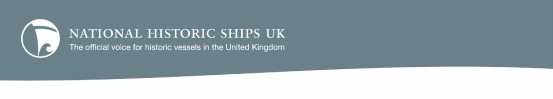 Vessel name – Statement of Significance1.   What is the vessel’s ability to demonstrate history in her physical fabric? Evidence for designs, functions, techniques, processes, styles, customs and habits or uses and associations in relation to events and people.  How early, intact or rare these features are may impact on significance.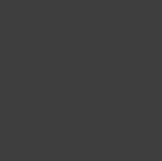 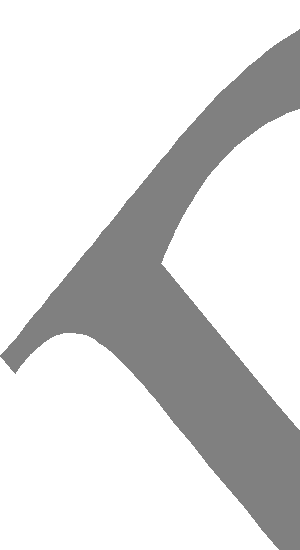 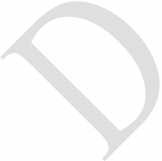 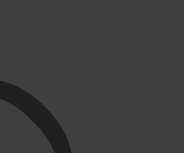 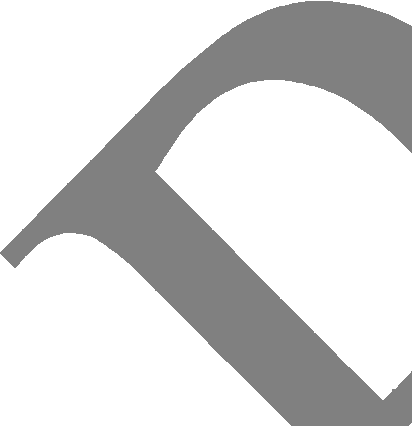 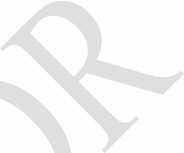 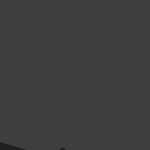 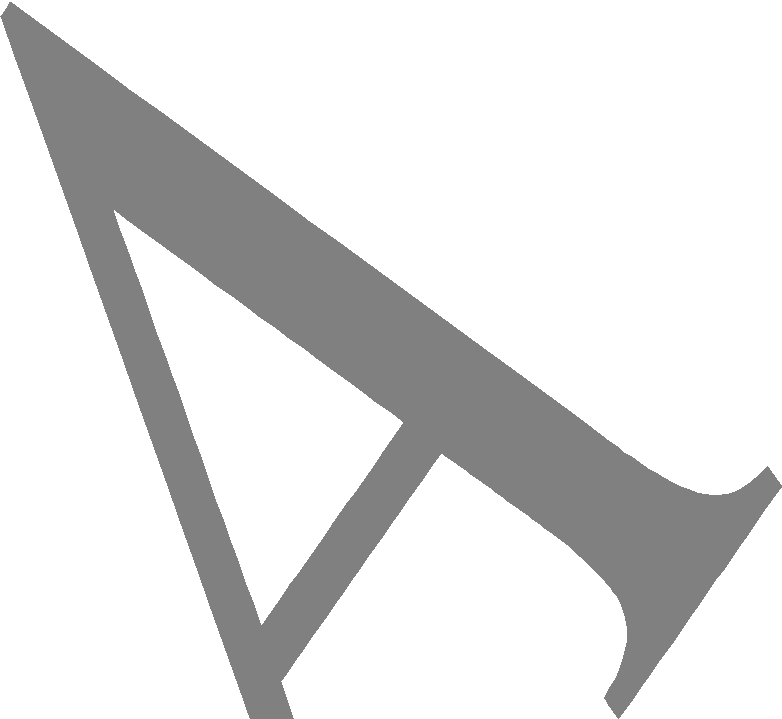 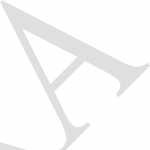 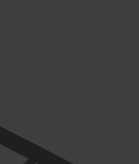 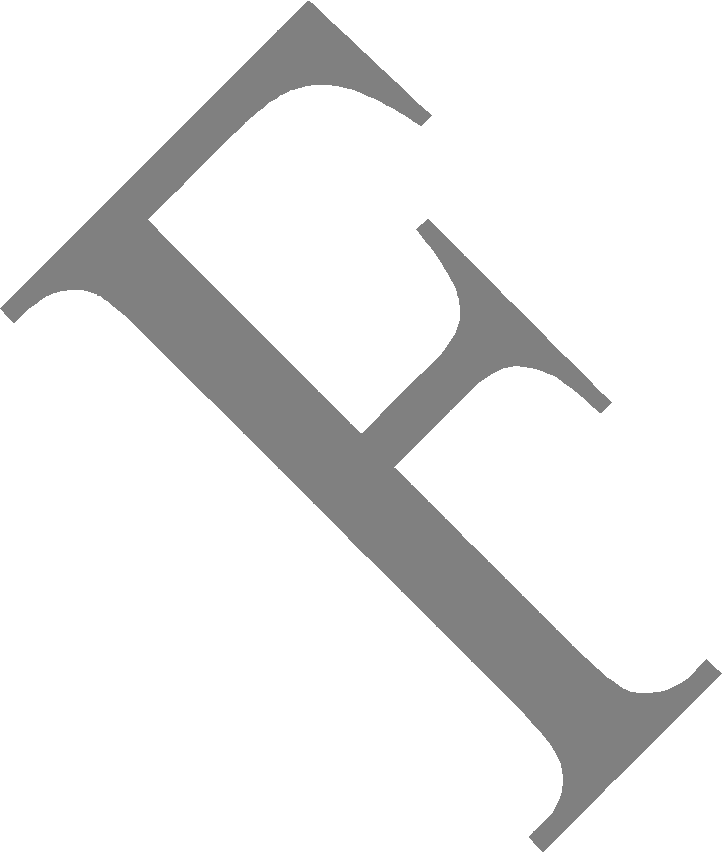 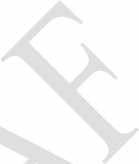 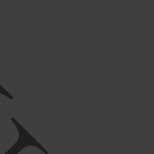 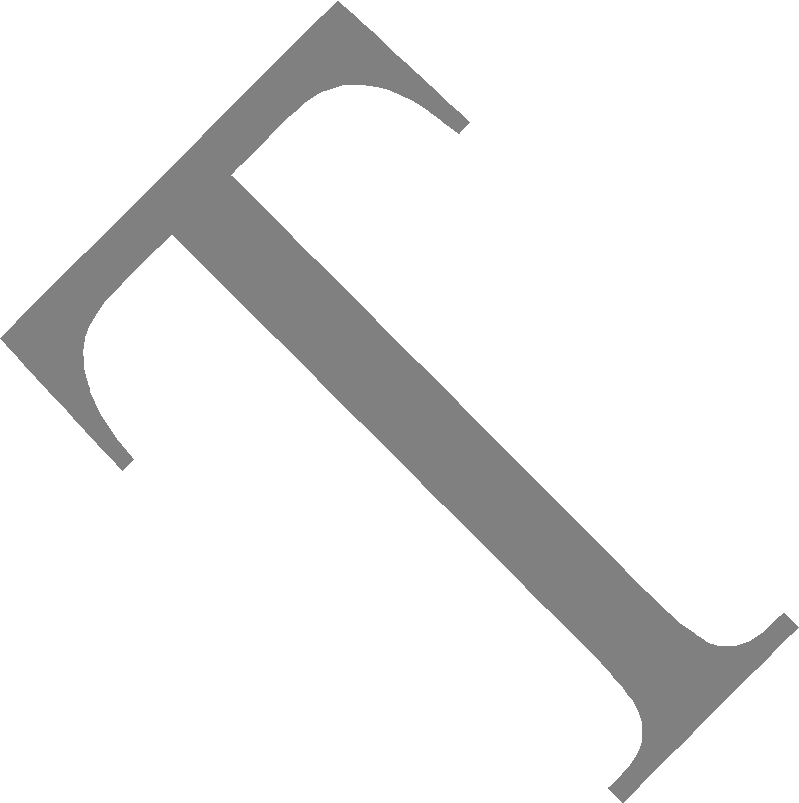 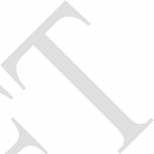 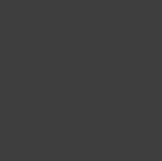 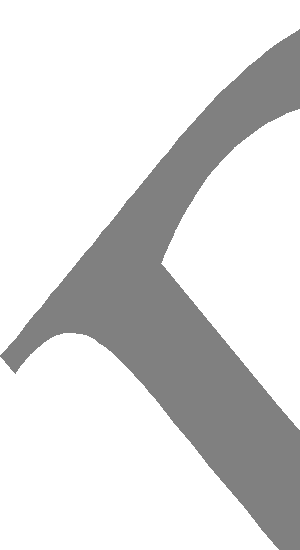 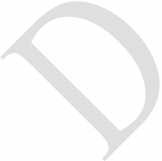 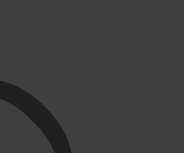 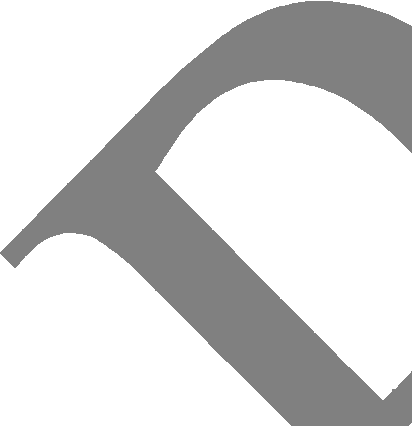 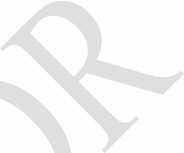 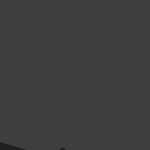 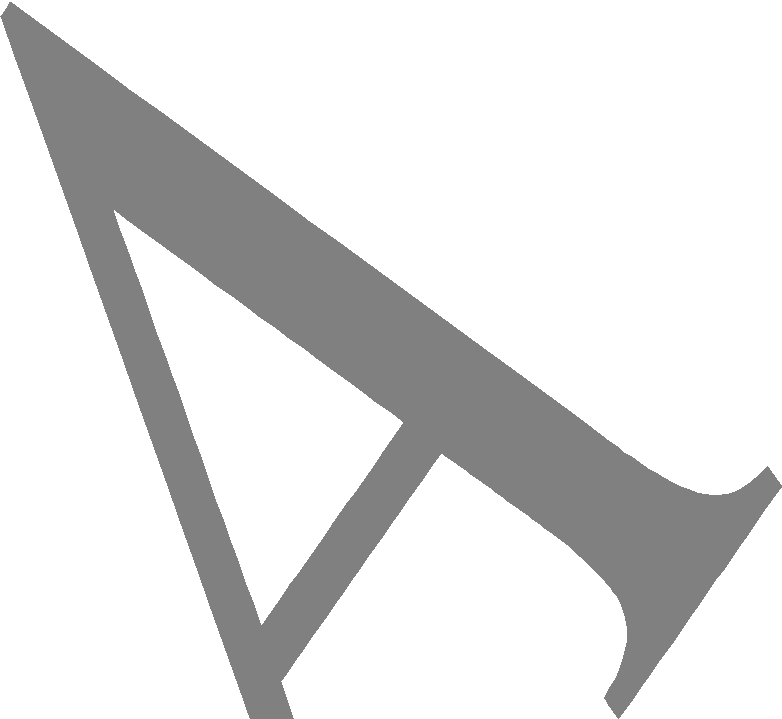 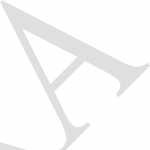 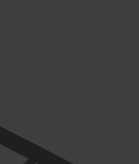 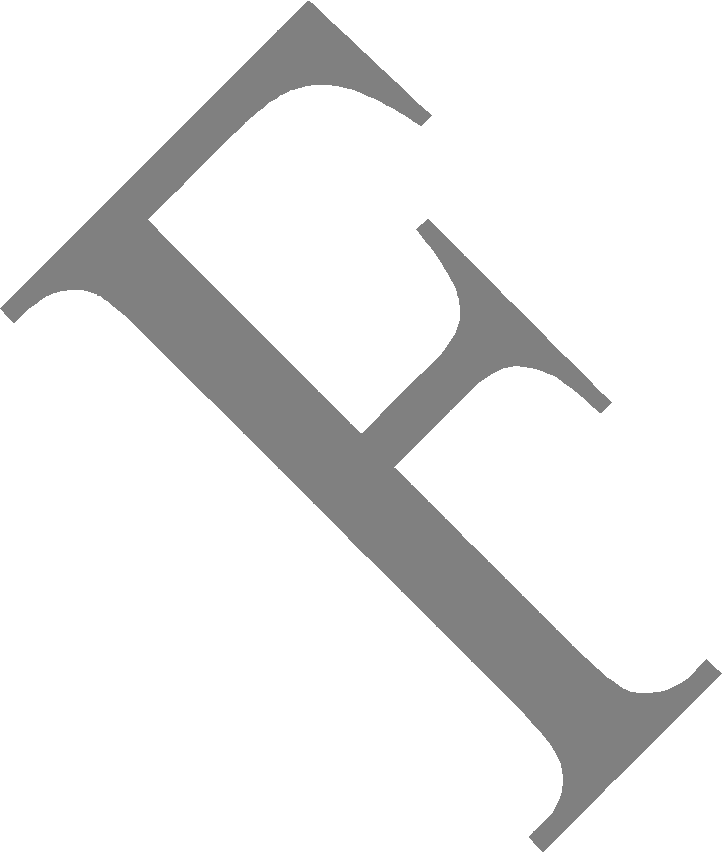 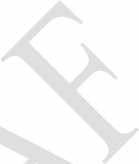 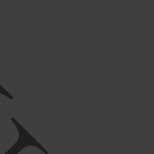 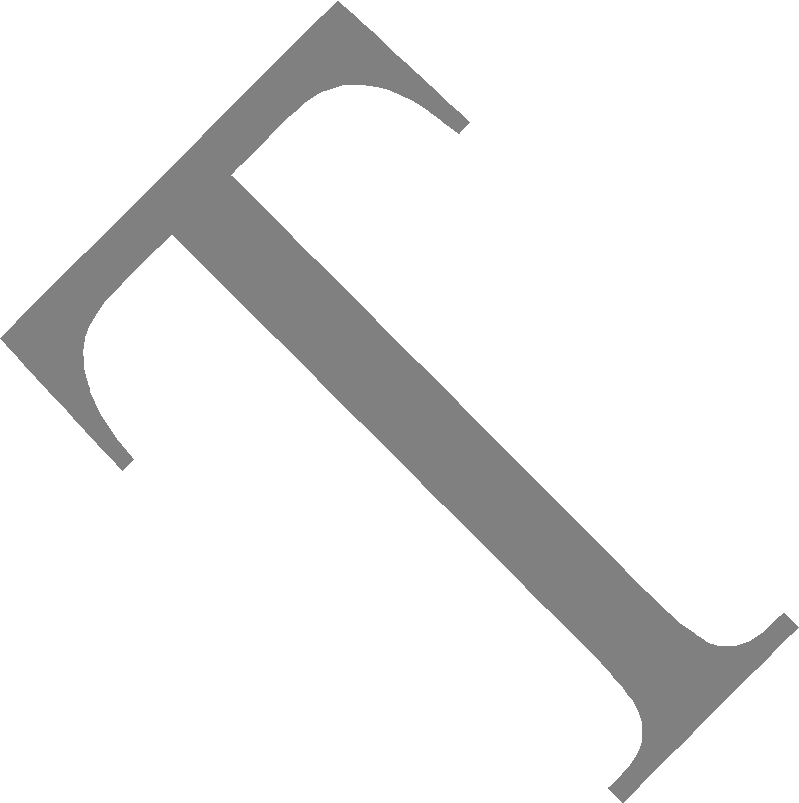 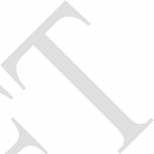 Were there any key design innovations in this vessel’s build? If so, have these features survived and can they still be seen?  Was she a prototype design?What is the level of originality?  How much of the hull fabric, internal / deck fittings and rig survive?Is the hull form as at build or have there been any changes to shape?  If so, at what point were these made and why?Have there been any adaptations to the vessel’s fabric to meet operational, display or health & safety requirements?What does the fabric of the vessel tell us about her history?  Is there evidence of wear and tear caused by operational use?  Can you see different phases of a vessel’s life? Has there been any use of unusual/unexpected materials – possibly regional variations/limited availability of what might normally be used?Has any conservation work been carried out and if so, to what level?  Has it been done sympathetically using like for like materials?2.   What are the vessel’s associational links for which there is no physicalevidence?Associations with people or places.  Off-ship research.Are there any interesting associations between the vessel and particular communities, families, famous people, key events etc?  Who was/is this vessel important to and why?Does the vessel have links to a particular place, area or event?  Would you classify these as being of local, regional, national or international significance?What is this vessel’s role in contributing to British maritime history?  Does she tell the story of a particular way of life, represent a change in technology or a known era?Did she win any awards or medals (if relevant)?  Does she have any significant service history?Has the vessel featured in any published works or films?Consider the rarity of the vessel – what other known survivors are there of a similar type and how does this craft compare?What information has survived to document this vessel?  E.g. Log books, crew lists, newspaper articles, registration documents, photographs etc.N.B. Be careful not to simply write a history of the vessel in this section, but to consider before including them which elements of her history are of particular significance and why.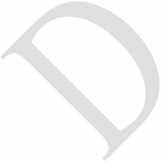 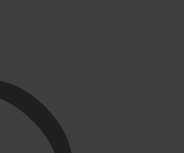 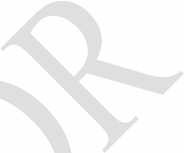 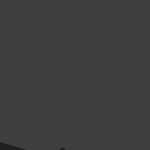 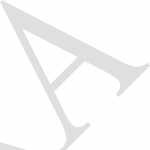 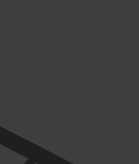 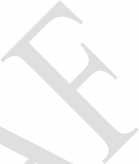 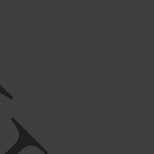 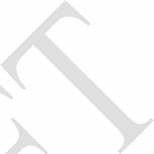 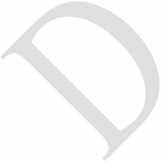 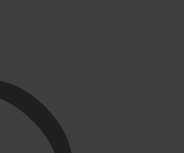 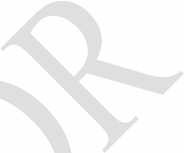 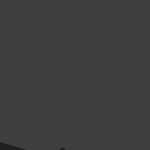 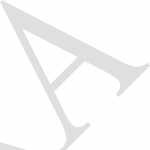 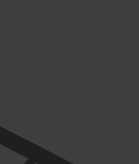 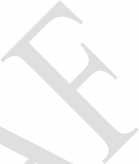 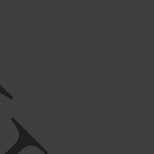 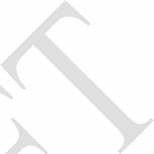 3.   How does the vessel’s shape or form combine and contribute to herfunction?Overall aesthetic impact of the vessel, her lines, material she was built from andher setting.  Does she remain in her working environment?What was the vessel’s primary function? Did that change over time and if so were any changes reflected in physical adaptations to the vessel to enable it to continue fulfilling its function?Is the vessel aesthetically pleasing?Was she built with particular materials to set lines, dimensions or shape to make her fit for purpose?  If so, does she retain these elements today?Where is the vessel now?  Is she still operational?  Does she remain in the geographical area in which she operated?  If on display, is it in an appropriate setting?Sources:List the sources used in compiling this statement.Author:Sign and date the statement.